Prezydent Miasta Pruszkowa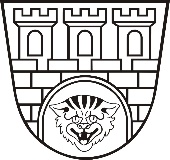 Zarządzenie nr  38 / 2023Prezydenta Miasta Pruszkowaz dnia 31 stycznia 2023 roku w sprawie powołania Dyrektora Książnicy Pruszkowskiej 
im. Henryka Sienkiewicza w Pruszkowie.Na podstawie art. 30 ust. 2 pkt 5 ustawy z dnia 8 marca 1990 r. o samorządzie gminnym 
(t.j. Dz. U. z 2022 r., poz 559 ze zm.) oraz art. 15 ust 2 ustawy z dnia 25 października 1991 r. 
o organizowaniu i prowadzeniu działalności kulturalnej (t.j. Dz. U. z 2020 r., poz. 194 ze zm.) oraz art. 68 ustawy z dnia 26 czerwca 1974 r. - Kodeks pracy (t.j. Dz. U. z 2022 r. poz. 1510 
ze zm.) zarządzam, co następuje:§1Z dniem 01 lutego 2023 r. powołuję Panią Anetę Pawłowską na stanowisko Dyrektora Książnicy Pruszkowskiej im. Henryka Sienkiewicza w Pruszkowie na okres 3 lat, 
do dnia 31 stycznia 2026 r.Powołanie poprzedzone zostało zawarciem umowy określającej warunki organizacyjno – finansowe działalności Książnicy Pruszkowskiej im. Henryka Sienkiewicza 
w Pruszkowie wraz z programem działania instytucji kultury.Powołanie, o którym mowa w § 1, powoduje nawiązanie stosunku pracy z powołania 
na czas określony w § 1.Wysokość wynagrodzenia zostanie określona odrębnym pismem.§2Zarządzenie podlega publikacji w Biuletynie Informacji Publicznej Urzędu Miasta Pruszkowa.§3Zarządzenie wchodzi w życie z dniem podpisania.Prezydent Miasta PruszkowaPaweł Makuch